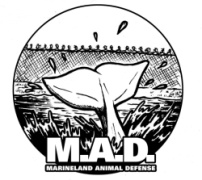 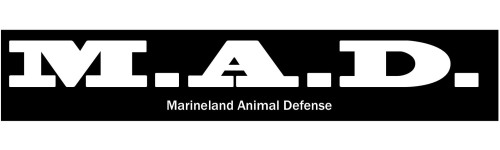 مارينلاند وجون حفر جحر 
بحر من المتاعبفي الأسابيع الأخيرة، من عشرة موظفين السابقين من مارينلاند، من المدربين لإم سي إس لهيئة الأركان العامة، ويتقدم على الرغم من المخاطر القانونية من اتفاقات عدم الكشف، في التحدث عن إساءة الجارية والثابتة وإهمال الحيوانات في الحديقة. وكان جزء من شهاداتهم تقريرا مسهبا تورنتو ستار التحقيق بعنوان "داخل مارينلاند".منذ عام 1992، وتوفي 14 في حين دلافين أوكرا لرعاية مارينلاند. وتراوحت أسباب الوفاة من الغرق والأمعاء الملتوية لالتهاب السحايا والمناعية deficiencey.عدم وجود رقابة تنظيمية من الثدييات البحرية الاسر في أونتاريو. وOSPCA لا تملك الخبرة أو الاختصاص لإجراء تغييرات ذات مغزى والرابطة الكندية لحدائق الحيوان وأحواض (قضاء) هو مجموعة صناعية بتمويل من حدائق الحيوان وأحواض السمك أنفسهم.في عام 2011، كان إيكايكا ORCA repossesed من سيوورلد سان دييغو من مارينلاند. سي وورلد لإنهاء "القرض تربية" من الحوت القاتل، مشيرا إلى أنهم كانوا "قلق حول صحة إيكايكا الجسدية والنفسية إذا كان [كذا] في ظل مارينلاند".الطبيب البيطري مارينلاند في يونيو Mergl، ليس لديها أي شهادة خاصة للعمل مع الثدييات البحرية. وقد تدربت وطبيب بيطري العامة في ولاية فرجينيا، الولايات المتحدة الأمريكية، وخارج مارينلاند يدير القط والكلب عيادة.بالإضافة إلى المشاكل رعاية الثدييات البحرية، مارينلاند يضم أيضا الدببة والغزلان في ظروف يرثى لها. وقد لوحظ على مدى عقود من الغزلان وجود جروح مفتوحة والأورام، بينما تم تخفيض الدببة إلى التسول للأغذية من السياح متواطئة. لم يتلقوا أي رعاية بيطرية من الحديقة، وموظف سابق قد ذكر أنه شاهد جون أيل إطلاق النار حفر جحر نفسه.وذكرت صوت مبدع وراء الإعلانات مارينلاند إذاعة faous العار لها في ارتباطهم الحديقة وانها ترغب في الحصول على صوتها من إزالة الإعلانات.جون حفر جحر له تاريخ موثق من التعدي وترهيب المتظاهرين. في عام 1996 زعم أنه ضرب أحد المتظاهرين مع سيارته، وفي عام 2011، ألقي القبض عليه على الفيديو يهدد دهس المتظاهرين و "قطع (له) رئيس قبالة". بالإضافة إلى ذلك، استخدمت حفر جحر ماله للاستفادة من النظام القانوني وتهدد الدعاوى القضائية ضد المشاركة الاستراتيجية العامة لمناهضة المنظمات المجتمعية التي تعارض عليه وسلم - بما في ذلك www.GoHomeless.ca، شلالات العمل للحيوانات ومارينلاند الدفاع الحيوان. قضى نافا الآلاف من الدولارات في الدفاع عن دعوى تافهة.وكان جون حفر جحر اشترى الأرض التي عقدت أوكس الأخضر موبايل هوم بارك، وشرع لطرد 47 عائلة، وكثير منهم موجودون هناك منذ عقود، من مقر في غضون عام. ارتكبت بولا ميلارد، وهو من سكان لفترة طويلة، والانتحار في اليوم الذي يسبق الطرد في عام 2011. تظل الأرض غير المستخدمة من قبل حفر جحر، 16 شهرا في وقت لاحق.جون حفر جحر المستأجرة مؤخرا قطعة أرض يا عامة بالقرب مارينلاند التي تم استخدامها من قبل المتظاهرين طويلة للتعبير عن معارضتهم للحديقة، مشيرا إلى أن الغرض من شراء كان ل "تجميل". الأرض لا تزال غير مستخدمة.ما يمكن أن تفعله؟ زيارة: 
MARINELANDANIMALDEFENSE.COM 
لمعرفة المزيد.مارينلاند وجون حفر جحر 
بحر من المتاعبفي الأسابيع الأخيرة، من عشرة موظفين السابقين من مارينلاند، من المدربين لإم سي إس لهيئة الأركان العامة، ويتقدم على الرغم من المخاطر القانونية من اتفاقات عدم الكشف، في التحدث عن إساءة الجارية والثابتة وإهمال الحيوانات في الحديقة. وكان جزء من شهاداتهم تقريرا مسهبا تورنتو ستار التحقيق بعنوان "داخل مارينلاند".منذ عام 1992، وتوفي 14 في حين دلافين أوكرا لرعاية مارينلاند. وتراوحت أسباب الوفاة من الغرق والأمعاء الملتوية لالتهاب السحايا والمناعية deficiencey.عدم وجود رقابة تنظيمية من الثدييات البحرية الاسر في أونتاريو. وOSPCA لا تملك الخبرة أو الاختصاص لإجراء تغييرات ذات مغزى والرابطة الكندية لحدائق الحيوان وأحواض (قضاء) هو مجموعة صناعية بتمويل من حدائق الحيوان وأحواض السمك أنفسهم.في عام 2011، كان إيكايكا ORCA repossesed من سيوورلد سان دييغو من مارينلاند. سي وورلد لإنهاء "القرض تربية" من الحوت القاتل، مشيرا إلى أنهم كانوا "قلق حول صحة إيكايكا الجسدية والنفسية إذا كان [كذا] في ظل مارينلاند".الطبيب البيطري مارينلاند في يونيو Mergl، ليس لديها أي شهادة خاصة للعمل مع الثدييات البحرية. وقد تدربت وطبيب بيطري العامة في ولاية فرجينيا، الولايات المتحدة الأمريكية، وخارج مارينلاند يدير القط والكلب عيادة.بالإضافة إلى المشاكل رعاية الثدييات البحرية، مارينلاند يضم أيضا الدببة والغزلان في ظروف يرثى لها. وقد لوحظ على مدى عقود من الغزلان وجود جروح مفتوحة والأورام، بينما تم تخفيض الدببة إلى التسول للأغذية من السياح متواطئة. لم يتلقوا أي رعاية بيطرية من الحديقة، وموظف سابق قد ذكر أنه شاهد جون أيل إطلاق النار حفر جحر نفسه.وذكرت صوت مبدع وراء الإعلانات مارينلاند إذاعة faous العار لها في ارتباطهم الحديقة وانها ترغب في الحصول على صوتها من إزالة الإعلانات.جون حفر جحر له تاريخ موثق من التعدي وترهيب المتظاهرين. في عام 1996 زعم أنه ضرب أحد المتظاهرين مع سيارته، وفي عام 2011، ألقي القبض عليه على الفيديو يهدد دهس المتظاهرين و "قطع (له) رئيس قبالة". بالإضافة إلى ذلك، استخدمت حفر جحر ماله للاستفادة من النظام القانوني وتهدد الدعاوى القضائية ضد المشاركة الاستراتيجية العامة لمناهضة المنظمات المجتمعية التي تعارض عليه وسلم - بما في ذلك www.GoHomeless.ca، شلالات العمل للحيوانات ومارينلاند الدفاع الحيوان. قضى نافا الآلاف من الدولارات في الدفاع عن دعوى تافهة.وكان جون حفر جحر اشترى الأرض التي عقدت أوكس الأخضر موبايل هوم بارك، وشرع لطرد 47 عائلة، وكثير منهم موجودون هناك منذ عقود، من مقر في غضون عام. ارتكبت بولا ميلارد، وهو من سكان لفترة طويلة، والانتحار في اليوم الذي يسبق الطرد في عام 2011. تظل الأرض غير المستخدمة من قبل حفر جحر، 16 شهرا في وقت لاحق.جون حفر جحر المستأجرة مؤخرا قطعة أرض يا عامة بالقرب مارينلاند التي تم استخدامها من قبل المتظاهرين طويلة للتعبير عن معارضتهم للحديقة، مشيرا إلى أن الغرض من شراء كان ل "تجميل". الأرض لا تزال غير مستخدمة.ما يمكن أن تفعله؟ زيارة: 
MARINELANDANIMALDEFENSE.COM 
لمعرفة المزيد.